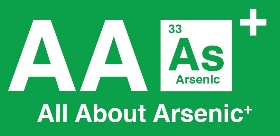 2023-2024 SEPA Case Study TemplateYour Name:Your School:Grade Level(s):Course(s) Taught:Number of Students Involved (Total):Date:Name of your scientist partner and their institution, and any other partners:Teacher Profile: A brief biography of yourself. How long have you been teaching? What did you study in school? What are you passionate about inside and outside the classroom? Why are you interested in the All About Arsenic+ project?Abstract: Provide a 500-word summary of your project. Describe the curriculum. How was drinking water sampling, data analysis, and science communication integrated into that curriculum? Provide specifics (number of samples collected, what the samples were analyzed for, how Tuva was used, what opportunities students had to talk about their data through some public outreach, etc…).DetailsDid you…Describe the student, or group of students, whose work most exemplified the All About Arsenic+ project this school year. What were they excited about? How did that facilitate their learning?Reflect on your students’ primary learning outcomes/gains with reference to data literacy, science communication, and using data visualizations in communication. What are they getting out of their involvement in this project? How did you use Tuva, for the arsenic data?? Did you use the software for teaching, was it a tool students used to create data visualizations? What about other Tuva data activities? Did you use them in your teaching? Did students build skills using those activities?What challenges did your students have with Tuva, the website, the datasheet, Anecdata, anything related to the project process.How did you enhance your own Data Visualization and Science Communication skills?Which aspects of this project will you repeat next year?Which aspects of this project will you change next year?List and describe the resources that helped your students the most this year.Provide a list, and links, if applicable, to specific curricular items such as online worksheets, articles, books, YouTube videos, and labs. Add addendums such as curriculum, photos, student assessments, testimonials from parents/students, etc.What are anticipated needs for the 2024-2025 school year?Acknowledgments: The work reported in this publication was supported by the National Institute of Nursing Research of the National Institutes of Health under Award Number 1R25NR021077. The content is solely the responsibility of the authors and does not necessarily represent the official views of the National Institutes of Health. [Acknowledge any other sources of support/funding/people or organizations involved and explain their role]NoYesIf yes, how many?Collaborate with any other teachers in your school?If so, who and what do they teach?○○______Conduct any experiments?If so, what kinds of questions did students ask?○○______Go on any field trips?If so, where and why?○○______Have any guests visit your classroom?If so, who and why? What did the guest do?○○______Have a Community Meeting?If so, where was it, what did the students do, how many people attended, etc…?○○______Have other Outreach Events?If so, where were they, what did the students do, how many people attended, etc…?○○______Use your stipend to purchase anything for your classroom?If so, what, and how did you use it?○○$______